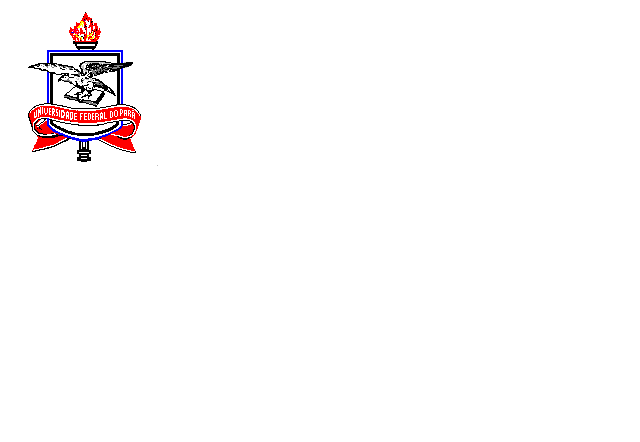 SERVIÇO PÚBLICO FEDERAL UNIVERSIDADE FEDERAL DO PARÁ D E C L A R A Ç Ã O	                                                  Declaro para fins de comprovação perante a Pró-Reitoria de Pesquisa e Pós-Graduação da Universidade Federal do Pará, que os técnicos-administrativos abaixo relacionados lotados no (a)__________________________________ (Instituto, Faculdade, Programa de Pós-Graduação ou Núcleo), irão exercer atividades no Curso de Especialização ________________________, com realização prevista para o período de ___/____/____ a ____/____/_____, sem prejuízo das suas demais atividades funcionais. As atividades a serem desenvolvidas no âmbito desse curso serão realizadas fora da carga horária regular de trabalho. Nomes dos professores: __________________________________________________________________________________________                                                       Local e data:_________________________________________AssinaturaCargo: